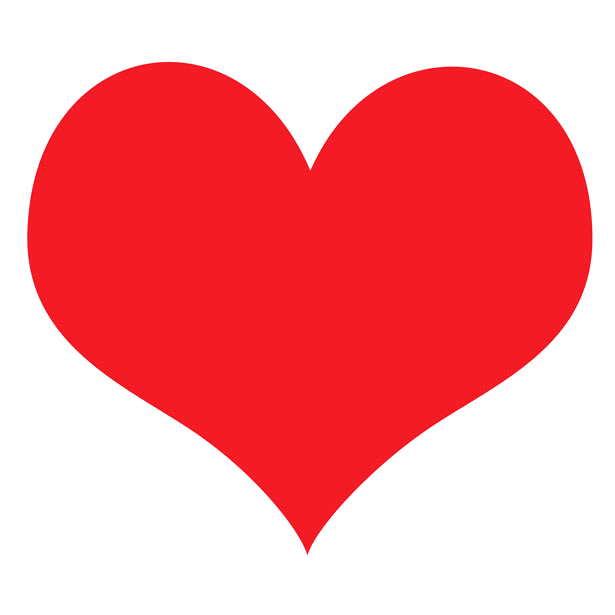 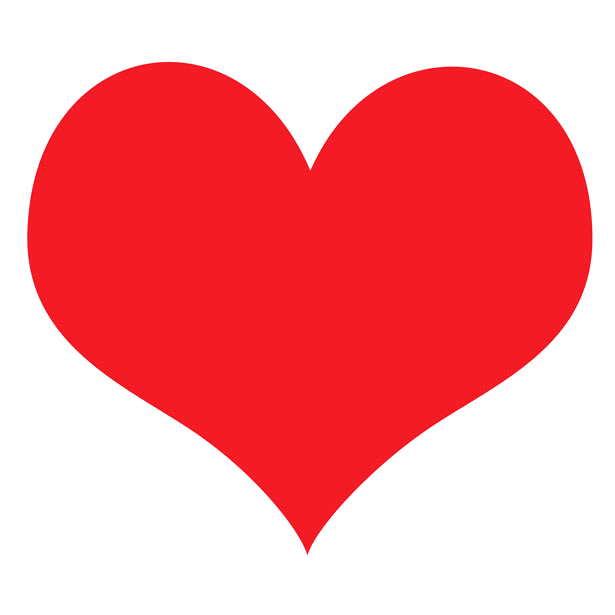 Fars Dag FÖRRÄTT1909 SkagenSkagentoast med räkor, majonnäs, dill, gravad gurka och pepparrot. Serveras på smörstekt surdegsbrödVARMRÄTTSvensk hängmörad biffFriterad mandelpotatis, dragonsmör, gräddstuvad kål, karamelliserad lök & rödvinsskyDESSERTGranglassSaltkolafylld tartlett, rosmarinpulver & pekannöt495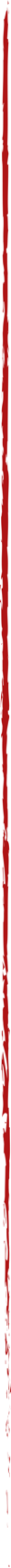 Champagne					Glas	1/1Bonnaire Brut Tradition, Champagne			135	695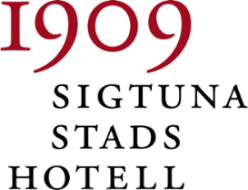 Vitt2018 Petit Chablis ”Vibrant”, La Chablisienne, Frankrike		135	5952017 Russian River Chardonnay, Lynmar Estate, USA			1050Rött2016 Cabernet Sauvignon/Merlot, Fraser Gallop Estate, Australien	135	5952013 Barbaresco, Rizzi, Italien				195	8902005 Aalto PS, Bodegas Aalto					2195SöttRutherglen Muscat, Campbells			130